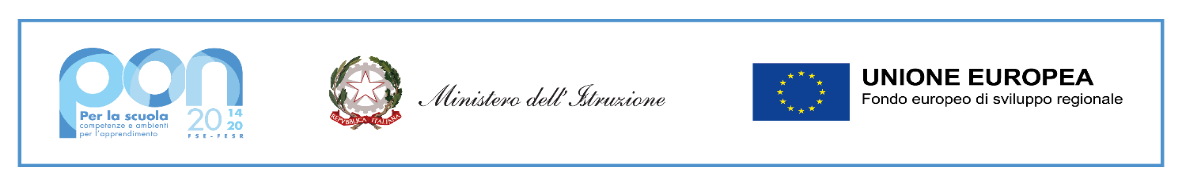 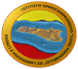 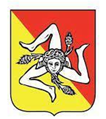 ISTITUTO OMNICOMPRENSIVO “L. PIRANDELLO”SCUOLA INFANZIA, PRIMARIA E SECONDARIA DI 1° E 2°GRADOVIA ENNA n° 7 – 92031 LAMPEDUSA E LINOSA (AG)Tel. 0922/970439  -C.F. 80006700845 - C.M. AGIC81000E  agic81000e@istruzione.it - agic81000e@pec.istruzione.itSito web www.scuoledilampedusa.edu.itPROGRAMMAZIONE DI CLASSE COORDINATAAnno Scolastico 2022/2023CLASSEScuola Secondaria di II grado – Indirizzo: Il Coordinatore di Classe                                                     Il Segretario di ClasseSITUAZIONE INIZIALEINSERIRE TESTO 	Sviluppare i seguenti punti:- composizione e tipologia della classe- comportamento- impegno/interesse/partecipazione- frequenza scolastica VALUTAZIONE DIDATTICAA livello cognitivo, come situazione di partenza, la classe, dalle prove di verifica e dalle osservazioni sistematiche, risulta suddivisa nelle seguenti fasce di livello:IL PROFILO EDUCATIVO, CULTURALE E PROFESSIONALE E I TRAGUARDI FORMATIVI ATTESI  (sulla base di: D.P.R. n. 89/2010; Indicazioni Nazionali di cui al D.I. n. 211/2010; D.M. n. 92/2018)COMPETENZE DA SVILUPPARE NEL CORSO DEI CINQUE ANNIIl Consiglio di classe, tenendo conto dei livelli di ingresso, individua le seguenti competenze relazionali, comportamentali e culturali da acquisire nell’ambito dello sviluppo del curriculum.OBIETTIVI FORMATIVI TRASVERSALIIl Consiglio di classe si propone di far raggiungere agli allievi quanto di seguito riportato:- essere disponibili alla partecipazione al dialogo educativo, alla collaborazione e alla progettazione in gruppo nell’ambito di un rapporto dialettico tra pari;-acquisire comportamenti improntati al rispetto delle regole della legalità e della cultura della convivenza civile e dell’accoglienza, in funzione dell’esercizio di una cittadinanza attiva.Per quanto attiene agli obiettivi socio- affettivi, vengono individuati due livelli entro i quali operare (dinamiche di gruppo):		1. il rapporto con i docenti;		2. il rapporto con i compagni.In relazione al rapporto con i docenti si concordano le seguenti strategie:- stabilire ed esplicitare il “percorso didattico-educativo”, mettendo a disposizione degli allievi e delle famiglie la programmazione del consiglio di classe (a cura dell'insegnante coordinatrice) e dei piani di lavoro delle singole discipline (a cura dei rispettivi insegnanti);- far cogliere agli studenti – con atteggiamenti, comportamenti e stili di lavoro coerenti – il clima di collaborazione del Consiglio di classe;- ove possibile, coinvolgere gli studenti anche in fase di verifica, chiedendo un giudizio facoltativo sul tipo di prova e sulla rispondenza all'obiettivo e al lavoro svolto.In relazione al rapporto con i compagni:- stabilire con gli studenti regole di rispetto reciproco e di solidarietà;- favorire momenti di comunicazione in piccoli gruppi e non favorire gruppi stabili. Inoltre per creare un buon clima di classe che possa favorire l’apprendimento ed infondere negli alunni uno stato d’animo positivo consentendo così all’insegnante di ottimizzare il proprio intervento, il Consiglio di Classe definisce alcune norme di comportamento comune: rispetto dell’orario delle lezioni e delle scadenze;trasparenza e condivisione immediata della valutazione;richiamo al rispetto delle regole che disciplinano la vita scolastica;apertura al dialogo su richieste specifiche della classe;disponibilità al sostegno nelle difficoltà;motivare all’apprendimento mostrando fiducia nelle capacità dell’allievo;responsabilizzare l’allievo rendendolo consapevole della propria situazione scolastica.OBIETTIVI COGNITIVI TRASVERSALIIl Consiglio di classe si propone di far raggiungere agli allievi i seguenti obiettivi espressi in termini di conoscenze e abilità:(segue esempio di  possibili obiettivi da individuare)Visti i due elementi che l'impostazione didattica della scuola intende privilegiare per conseguire tali obiettivi, l'aspetto metodologico e la centralità dello studente, il Consiglio di classe individua e concorda le seguenti strategie per aiutare gli studenti a conseguire un efficace metodo di lavoro, individuato come prerequisito essenziale:-indicazioni e attività in classe su come organizzare lo studio a casa, quale metodo adottare per studiare (anche nel senso del tempo da dedicare allo studio), come	utilizzare il libro e come citarlo, come riconoscere e utilizzare diversi tipi di testo o altro materiale di consultazione, come e perché usare il PC (per la correttezza nella comunicazione e per un ordine mentale che l’uso della macchina favorisce);-analisi di testi tramite esercizi di lettura intensiva (sottolineatura di concetti centrali, individuazione di connettivi logici, di parole-chiave…),esercizi di lettura selettiva e classificazione;- addestramento al parlato attraverso impostazione di mappe e scalette, previsione e organizzazione del tempo d’intervento, attenzione a intervenire “a tema”.CONOSCENZE, ABILITA’ E COMPETENZE DISCIPLINARISono riportate nelle singole programmazioni disciplinari allegate alla programmazione coordinata. COLLEGAMENTI INTERDISCIPLINARI(Riportare i collegamenti pluridisciplinari concordati con i colleghi del C.d.c)MEDIAZIONE DIDATTICAMetodologie:L’attività dovrà privilegiare il più possibile l’aspetto induttivo, passando attraverso diverse tappe:-Momento esplicativo da parte del docente- Momento laboratoriale: apprendimento in situazione attraverso l'interazione docente/studente; studente/studente-Momento rielaborativo dello studente: analisi, riflessione, rielaborazione e produzioneStrumenti di lavoro-Libro di testo- Dispense- LIM- Articoli da quotidiani e riviste specializzate- Sussidi audiovisivi e multimediali (filmati - CD)VERIFICHE E VALUTAZIONEPer quanto riguarda il numero e la tipologia di prove da svolgere nel primo e nel secondo periodo come pure per i criteri di valutazione si fa riferimento a quanto deliberato dai Dipartimenti di materia.Tutte le verifiche dovranno essere equamente distribuite. Gli insegnanti organizzeranno i compiti scritti in modo tale che non ve ne sia più di uno nello stesso giorno, eccezion fatta per situazioni particolari.Agli alunni saranno comunicati gli esiti dei vari accertamenti.Per i criteri di valutazione si fa riferimento a quanto deliberato dai Dipartimenti di materia.La valutazione non si baserà solo sui tradizionali strumenti di verifica, ma anche sulla partecipazione, sull’impegno e sull’interesse dimostrati (domande, contributi, osservazioni).In particolare, in sede di valutazione finale si terrà conto dei dati emersi dalle prove scritte ed orali, della partecipazione, dell’interesse, dell’impegno, dell’acquisizione di un metodo di studio funzionale, del profitto conseguito rispetto ai livelli di partenza.ATTIVITA’ DI RECUPEROLe attività di recupero si potranno articolare nei seguenti modi:- interventi effettuati durante il normale orario di lezione, utilizzando anche pause didattiche;- interventi di recupero al di fuori dell'orario curriculare, da svolgersi su motivata proposta dell'insegnante della disciplina;-pause didattiche per lavori comuni su obiettivi a carattere transdisciplinare, miranti all'acquisizione e al consolidamento di abilità trasversali.ATTIVITA’ DI POTENZIAMENTO E VALORIZZAZIONE DELLE ECCELLENZELe attività di potenziamento e valorizzazione delle eccellenze si potranno articolare nei seguenti modi:-approfondimento dei linguaggi informatici (livello medio e avanzato);-approfondimento delle lingue straniere comunitarie (liv. medio e avanzato);-interventi integrativi PON, PTOF, POR (tirocini e stage aziendali alternanza scuola–lavoro);-interventi individualizzati integrativi nelle ore curriculari e nelle ore di approfondimento;-interventi individualizzati integrativi nelle ore extra curriculari;…………………………………….RAPPORTI SCUOLA FAMIGLIALa scuola assicura alle famiglie un’informazione trasparente e tempestiva sul processo di apprendimento e di maturazione dei singoli allievi. I principali strumenti e modalità di comunicazione sono i seguenti: Assemblea dei genitoriIncontri con tutti i docentiRicevimento famiglie in ore settimanali durante l’anno scolasticoColloqui individuali a seconda delle esigenzeI rapporti scuola-famiglia saranno sviluppati con armonia al fine di accrescere l’interesse, la motivazione, la partecipazione e la collaborazione sia da parte degli alunni che dei genitori.COMPOSIZIONE DEL CONSIGLIO DI CLASSECOMPOSIZIONE DEL CONSIGLIO DI CLASSEDOCENTIDISCIPLINEItaliano e latinoStoria FilosofiaIngleseMatematica e fisicaScienze naturaliDisegno e storia dell’arteEd. fisicaReligioneI fascia costituita da alunni che dimostrano di possedere ottime (9-10) conoscenze, sicure abilità e autonomia nel metodo di studio.N° alunniSi prevede un intervento di potenziamentoII fascia costituita da alunni che dimostrano di possedere buone (8) conoscenze ed abilità N° alunniSi prevede un intervento di potenziamentoIII fascia composta da alunni che dimostrano di possedere discrete (7) conoscenze ed abilità N° alunniSi prevede un intervento di consolidamentoIV fascia composta da alunni che dimostrano di possedere conoscenze ed abilità sufficienti o quasi sufficienti (6-5)N° alunniSi prevede un intervento di consolidamento/recuperoV fascia composta da alunni che dimostrano di possedere scarse (3-4) conoscenze ed abilità ed un metodo ancora da acquisire.N° alunniSi prevede un intervento di recupero/sostegnoCOMPETENZE RELAZIONALI, COMPORTAMENTALI E METODOLOGICHE DECLINATE TENENDO CONTO DELLE COMPETENZE CHIAVE DI CITTADINANZACOMPETENZE RELAZIONALI, COMPORTAMENTALI E METODOLOGICHE DECLINATE TENENDO CONTO DELLE COMPETENZE CHIAVE DI CITTADINANZACOMPETENZE RELAZIONALI, COMPORTAMENTALI E METODOLOGICHE DECLINATE TENENDO CONTO DELLE COMPETENZE CHIAVE DI CITTADINANZAINDICATORIDESCRITTORICOMPETENZE DI CARATTERE METODOLOGICO E STRUMENTALEIMPARARE A IMPARAREOrganizzare il proprio apprendimento, individuando, scegliendo ed utilizzando varie fonti e varie modalità di informazione e di formazione (formale, non formale ed informale), anche in funzione dei tempi disponibili, delle proprie strategie e del proprio metodo di studio e di lavoro.COMPETENZE DI CARATTERE METODOLOGICO E STRUMENTALEPROGETTAREElaborare e realizzare progetti riguardanti lo sviluppo delle proprie attività di studio e di lavoro, utilizzando le conoscenze apprese per stabilire obiettivi significativi e realistici e le relative priorità, valutando i vincoli e le possibilità esistenti, definendo strategie di azione e verificando i risultati raggiunti.COMPETENZE DI CARATTERE METODOLOGICO E STRUMENTALERISOLVERE PROBLEMIAffrontare situazioni problematiche costruendo e verificando ipotesi, individuando le fonti e le risorse adeguate, raccogliendo e valutando i dati, proponendo soluzioni utilizzando, secondo il tipo di problema, contenuti e metodi delle diverse discipline.COMPETENZE DI CARATTERE METODOLOGICO E STRUMENTALEINDIVIDUARE COLLEGAMENTI E RELAZIONIIndividuare e rappresentare, elaborando argomentazioni coerenti, collegamenti e relazioni tra fenomeni, eventi e concetti diversi, anche appartenenti a diversi ambiti disciplinari, e lontani nello spazio e nel tempo, cogliendone la natura sistemica, individuando analogie e differenze, coerenze ed incoerenze, cause ed effetti e la loro natura probabilistica.COMPETENZE DI CARATTERE METODOLOGICO E STRUMENTALEACQUISIRE E INTERPRETARE LE INFORMAZIONIAcquisire ed interpretare criticamente l'informazione ricevuta nei diversi ambiti ed attraverso diversi strumenti comunicativi, valutandone l'attendibilità e l'utilità, distinguendo fatti e opinioni.COMPETENZE DI RELAZIONE E INTERAZIONECOMUNICAREComprendere messaggi di genere diverso (quotidiano, letterario, tecnico, scientifico) e di complessità diversa, trasmessi utilizzando linguaggi diversi (verbale, matematico, scientifico, simbolico, ecc.) mediante diversi supporti (cartacei, informatici e multimediali).Rappresentare eventi, fenomeni, principi, concetti, norme, procedure, atteggiamenti, stati d'animo, emozioni, ecc. utilizzando linguaggi diversi (verbale, matematico, scientifico, simbolico, ecc.) e diverse conoscenze disciplinari, mediante diversi supporti (cartacei, informatici e multimediali).COMPETENZE DI RELAZIONE E INTERAZIONECOLLABORARE E PARTECIPAREInteragire in gruppo, comprendendo i diversi punti di vista, valorizzando le proprie e le altrui capacità, gestendo la conflittualità, contribuendo all'apprendimento comune ed alla realizzazione delle attività collettive, nel riconoscimento dei diritti fondamentali degli altri.COMPETENZE LEGATE ALLO SVILUPPO DELLA PERSONA, NELLA COSTRUZIONE DEL SE’AGIRE IN MODO AUTONOMO E RESPONSABILESapersi inserire in modo attivo e consapevole nella vita sociale e far valere al suo interno i propri diritti e bisogni riconoscendo al contempo quelli altrui, le opportunità comuni, i limiti, le regole, le responsabilità.COMPETENZE  DI BASECOMPETENZE  DI BASEASSE DEI LINGUAGGIPadroneggiare gli strumenti espressivi ed argomentativi indispensabili per gestire l’interazione comunicativa verbale in vari contestiLeggere, comprendere ed interpretare testi scritti di vario tipoProdurre testi di vario tipo in relazione ai differenti scopi comunicativiUtilizzare una lingua straniera per i principali scopi comunicativi ed operativiUtilizzare gli strumenti fondamentali per una fruizione consapevole del patrimonio artisticoUtilizzare e produrre testi multimedialiASSE LOGICO MATEMATICOUtilizzare le tecniche e le procedure del calcolo aritmetico ed algebrico, rappresentandole anche sotto forma graficaConfrontare ed analizzare figure geometriche, individuando invarianti e relazioni.Individuare le strategie appropriate per la soluzione di problemiAnalizzare dati e interpretarli sviluppando deduzioni e ragionamenti sugli stessi anche con l’ausilio di rappresentazioni grafiche, usando consapevolmente gli strumenti di calcolo e le potenzialità offerte da applicazioni specifiche di tipo informatico.ASSE SCIENTIFICO-TECNOLOGICOOsservare, descrivere ed analizzare fenomeni appartenenti alla realtà naturale e artificiale e riconoscere nelle sue varie forme i concetti di sistema e di complessitàAnalizzare qualitativamente e quantitativamente fenomeni legati alle trasformazioni di energia a partire dall’esperienzaEssere consapevole delle potenzialità delle tecnologie rispetto al contesto culturale e sociale i cui vengono applicateASSE STORICO-SOCIALEComprendere il cambiamento e la diversità dei tempi storici in una dimensione diacronica attraverso il confronto fra epoche e in una dimensione sincronica attraverso il confronto fra aree geografiche e culturali.Collocare l’esperienza personale in un sistema di regole fondato sul reciproco riconoscimento dei diritti garantiti dalla Costituzione, a tutela della persona, della collettività e dell’ambienteOrientarsi nel tessuto produttivo del proprio territorio.CONOSCENZEABILITA’Conoscenza delle strutture morfosintattiche delle lingue studiate al fine di comunicare efficacemente;conoscenza dei termini specifici  delle discipline;conoscenza delle tecniche di lettura e  dell’ascolto consapevole;conoscenza delle caratteristiche di diverse tipologie testuali;conoscenza delle tecniche di pianificazione per la scrittura di un testo o per l’organizzazione di un discorso;conoscenza di strumenti linguistici come vocabolari, schedari, manuali;conoscenza del pensiero degli autori studiati e del contesto storico-culturale in cui vissero;conoscenza degli eventi e dei fenomeni storici delle epoche oggetto di studio;consapevolezza delle conquiste culturali dell’uomo nel corso dei secoli;conoscenza delle strategie appropriate per la risoluzione di problemi;acquisizione dei procedimenti applicativi delle conoscenzeindividuazione di nessi logiciidentificazione delle idee più importantimemorizzazione dei dati e dei concettidecodificazione di testi di diversa tipologiaindividuazione delle correlazioni tra vari elementi (rapporti di causa-effetto, analogie e differenze,interdipendenze,connessioni, congruenze,incongruenze…….)CURRICOLO FACOLTATIVO/OPZIONALE/AMPLIAMENTO Profilo formativo PTOFCURRICOLO FACOLTATIVO/OPZIONALE/AMPLIAMENTO Profilo formativo PTOFCURRICOLO FACOLTATIVO/OPZIONALE/AMPLIAMENTO Profilo formativo PTOFCURRICOLO FACOLTATIVO/OPZIONALE/AMPLIAMENTO Profilo formativo PTOFCURRICOLO FACOLTATIVO/OPZIONALE/AMPLIAMENTO Profilo formativo PTOFCURRICOLO FACOLTATIVO/OPZIONALE/AMPLIAMENTO Profilo formativo PTOFCURRICOLO FACOLTATIVO/OPZIONALE/AMPLIAMENTO Profilo formativo PTOFCURRICOLO FACOLTATIVO/OPZIONALE/AMPLIAMENTO Profilo formativo PTOFP.F.PROGETTI F.I.S.PROGETTI F.I.S.P.P.PROGETTI P.O.N.PROGETTI P.O.N.PROGETTI P.O.N.PROGETTI P.O.N.P.PtPROGETTI PTOFPROGETTI PTOFR/PATTIVITA’ DI RECUPERO E POTENZIAMENTOATTIVITA’ DI RECUPERO E POTENZIAMENTOATTIVITA’ DI RECUPERO E POTENZIAMENTOATTIVITA’ DI RECUPERO E POTENZIAMENTOLLABORATORI  CURRICULARI   LABORATORI  CURRICULARI   A. I.ACCOGLIENZA  ed INTEGRAZIONE                                  ACCOGLIENZA  ed INTEGRAZIONE                                  ACCOGLIENZA  ed INTEGRAZIONE                                  ACCOGLIENZA  ed INTEGRAZIONE                                  AARRICCHIMENTO DEL CURRICOLO (visite guidate e viaggi d’istruzione))ARRICCHIMENTO DEL CURRICOLO (visite guidate e viaggi d’istruzione))OORIENTAMENTOORIENTAMENTOORIENTAMENTOORIENTAMENTOCODICEtitolo studenticoinvoltistudenticoinvoltistudenticoinvoltiinsegnanti coinvoltinumero oredurataIl presente documento di programmazione è stato redatto e approvato dai docenti in data Il coordinatore di classe____________________________